Южная АмерикаГеографы говорят, что Южная Америка – материк многих природных рекордов. Что они имеют в виду, вы узнаете, изучив эту тему. А перед тем, как отправиться в путешествие на этот континент, предлагаю вам прочитать текст, познакомиться с величайшим немецким ученым и путешественником – Александром Гумбольдтом, а заодно оценить свой уровень качества чтения.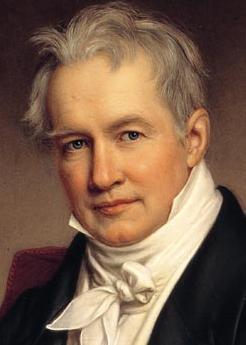 Александр Фон Гумбольдт (1769 - 1859, Берлин).(https://ru.wikipedia.org)Перед прочтением текста, ответьте на следующие вопросы:Исходя из названия, о чем может идти речь в данном тексте? Не повторяя слова заголовка, напишите полное предложение.____________________________________________________________________________________________________________________________________________________________________________________Известно ли вам, кто совершил «первое открытие Америки», и в честь кого она названа? Дайте развернутый ответ, пользуясь доступными источниками._____________________________________________________________________________________________________________________________________________________________________________________И, наконец-то, текст!!!Второе открытие АмерикиНаучные интересы Гумбольдта были необычайно разнообразны. Своей основной задачей он считал «постижение природы как целого и сбор свидетельств о взаимодействии природных сил».За широту научных интересов современники прозвали его Аристотелем XIX века. Он по сути создал такие научные дисциплины, как физическая география, ландшафтоведение, экологическая география растений. Гумбольдт уделял большое внимание изучению климата и фактически дал обоснование климатологии как науки. Подробно описал континентальный и приморский климат, установил природу их различий.Долгое время Александр не предпринимал дальних поездок, поскольку это противоречило воле его матери, – она  не поддерживала подобных устремлений сына. Но, когда Мария Елизавета фон Гумбольдт умерла (1796), он вышел в отставку, твёрдо намереваясь принять участие в серьёзной научной экспедиции.Осуществить эти планы оказалось непросто из-за нестабильной политической ситуации в мире. Готовясь к дальней поездке, Гумбольдт жил в разных городах Европы: Йене, Берлине, Вене, Зальцбурге, Париже, Марселе.СТОП!!! Ответьте на вопросы!!!Вопросы во время чтенияЗнаете ли вы, кто такой Аристотель? Кем он был? Дайте развернутый ответ._________________________________________________________________________________________________________________________________________________________________________________Какие из перечисленных в тексте городов являются столицами современных государств:А) Германии – Б) Франции – Г) Австрии – Почему долгое время Гумбольдт не совершал дальних поездок?_________________________________________________________________________________________________________________________________________________________________________________Особое внимание Гумбольдт уделял изучению климата. Вы тоже уже изучили основы климатологии. Вспомните, что такое климат и выберите верное утверждение:А) Многолетний режим осадков, характерный для какой-либо территории;Б) Многолетний режим погоды, характерный для какой-либо территории;В) Наука, описывающая континентальный и приморский климат, устанавливающая природу их различий;Г) Явление, связанное с резким изменением погоды над какой-либо территорией. В Йене он изучал основы астрономии, там же он увиделся с Гёте и Шиллером. В Зальцбурге Александр проводил исследования по геологии и метеорологии. Более других городов Александру нравилась «столица мира», где он получил признание и повстречался со многими блистательными учёными того времени.В Мадриде Александр встретился с королём Карлом IV и получил высочайшее позволение проводить научные исследования на испанских территориях в Америке и на Тихом океане. Гумбольдт и Бонплан отплыли в Новую Испанию на борту корвета «Писарро» в ночь на 5 июня 1799 года, когда британские суда, блокировавшие порт Ла-Корунья, из-за шторма были вынуждены отойти в открытое море.Полтора месяца путешественники только пересекали Атланктику, делая по дороге остановки на островах. 15 июля корабль пристал к берегам Южной Америки, и началась долгая, невероятно сложная даже по современным меркам экспедиция. Исследователи «ночевали в лесах, окружённые крокодилами, боа и тиграми, которые здесь нападают даже на лодки, питались только рисом, муравьями, маниоком, пизангом, водой Ориноко и изредка обезьянами…», пересекали заболоченные низменности и высокие горные перевалы, изучали природу и население. СТОП!!! Ответьте на вопросы!!!Знаете ли вы, какой город называют «столица мира»? Как вы думаете, что означает это название? Пользуясь доступными источниками, дайте развернутый ответ.____________________________________________________________________________________________________________________________________________________________________________________________________________________________________________Все ли растения и животные вам знакомы? Пользуясь доступными вам источниками, проверьте, правильно ли заполнена таблица:Какие еще животные упоминаются в тексте?___________________________________________________________Можем ли мы, исходя из текста, сказать, что Испания и Британия находились в состоянии войны? Обоснуйте свой ответ подтверждением из текста.______________________________________________________________________________________________________________________________________________________________________________Наконец, 9 июля 1804 года, после почти пятилетнего пребывания в Америке, Гумбольдт и Бонплан отплыли в Европу и 3 августа того же года высадились в Бордо.Результаты их путешествия были впечатляющими. До Гумбольдта лишь один из пунктов Южной Америки – Кито – был точно определён астрономически. Геологическое строение материка прежде не изучалось. Гумбольдт определил широту и долготу многих пунктов, исследовал рельеф местности, произведя около 700 измерений, собрал обширные сведения о климате региона и указал его отличительные черты.Учёные собрали огромные ботанические и зоологические коллекции — одних растений около 4000 видов, в том числе 1800 новых для науки.Было доказано соединение систем Амазонки и Ориноко; определено направление некоторых горных цепей и открыты новые (например, Анды, Сьерра-Парима); уяснено в общих чертах распределение гор и низменностей; нанесено на карту морское течение вдоль западных берегов Америки, названное «Гумбольдтовым».Не были оставлены без внимания и этнография, история, языки, политическое состояние посещённых стран: собран большой материал, впоследствии проанализированный Гумбольдтом или его сотрудниками.Путешествие Гумбольдта и Бонплана справедливо называют вторым, научным, открытием Америки.СТОП!!! Ответьте на вопросы!!!Сколько лет длилось путешествие?Что означают цифры?700 - ______________________________________________________1800 - _____________________________________________________4000 - ____________________________________________________1804 - _____________________________________________________Теперь, зная о путешествии Гумбольдта и его помощника, напишите, почему же оно стало «вторым открытием Америки».________________________________________________________________________________________________________________________________________________________________________________Кипучая деятельность и постоянное умственное напряжение не ослабляли физические и духовные силы Гумбольдта. Наоборот, в последние годы жизни, приближаясь к девяностолетнему возрасту, он был таким же энергичным, как и в молодости. Получая до 2000 писем в год, учёный по большей части отвечал на них немедленно. Он работал, принимал посетителей, совершал деловые и дружеские визиты и, возвращаясь поздно домой, продолжал трудиться до 3—4 часов ночи.Вопросы и задания после прочтения текста:Какие города не упоминаются в тексте?а) Вена; б) Монреаль; в) Париж; г) Лондон; д) КитоКакие науки упоминаются в тексте? Приведите 5-6 примеров.____________________________________________________________________________________________________________________________________________________________________________Какой факт из жизни А. Гумбольдта вам показался наиболее интересным? Какой – несущественным, малозначимым?______________________________________________________________________________________________________________________________________________________________________________Какой новой информацией из жизни великого ученого вам хотелось бы поделиться с товарищами, близкими?___________________________________________________________________________________________________________________________________________________________________________________________________________________________________________Оценка качества работы с текстом:1 и 2 вопросы до чтения –  max по 3 балла;1-3 вопросы во время чтения – max по 3 балла;4 вопрос – 2 балла;5 вопрос – max 3 балла;6 вопрос – max 2 балла;7 вопрос – max 3 балла;8-9 вопросы – по 1 баллу за каждый верный ответ (max 5 баллов);10 вопрос – max 3 вопрос;1-2 вопросы после прочтения – max по 2 балла;3-4 вопросы после прочтения – max по 3 балла;Итого – max 43 баллаУровни:Высокий – 98-100% (42-43 балла);Высокий средний – 76-97% (от 32 до 41);Средний – 51-75% (от 21до 31);Низкий средний – 31-50% (от 13 до 20);Низкий – ниже 30% (ниже 13 баллов).Материал подготовлен:- на основе учебника географии материков и океанов, 7 класс, В.А. Коринская и др. Раздел 2. Океаны и материки. Южная Америка, §40. Географическое положение. Из истории открытия и исследования материка.- статьи в «Википедия» (https://ru.wikipedia.org).РастенияЖивотныеБоаРисПизангКрокодилТигрМаниок……Ответ:Ответ: